NOTA PREVIA: Es necesario y muy importante que cumplimente los datos que le se solicitan en este impreso, pues serán incorporados a su expediente en la UCAV y por requerimiento normativo, comunicados al Servicio Integrado de Información Universitaria del Ministerio de Universidades. (1) Títulos españoles según Baremo 0-10 del Real Decreto 1125/2003, de 5 de septiembre. Títulos extranjeros según certificación: Equivalencia de notas medias de estudios universitarios realizados en centros extranjeros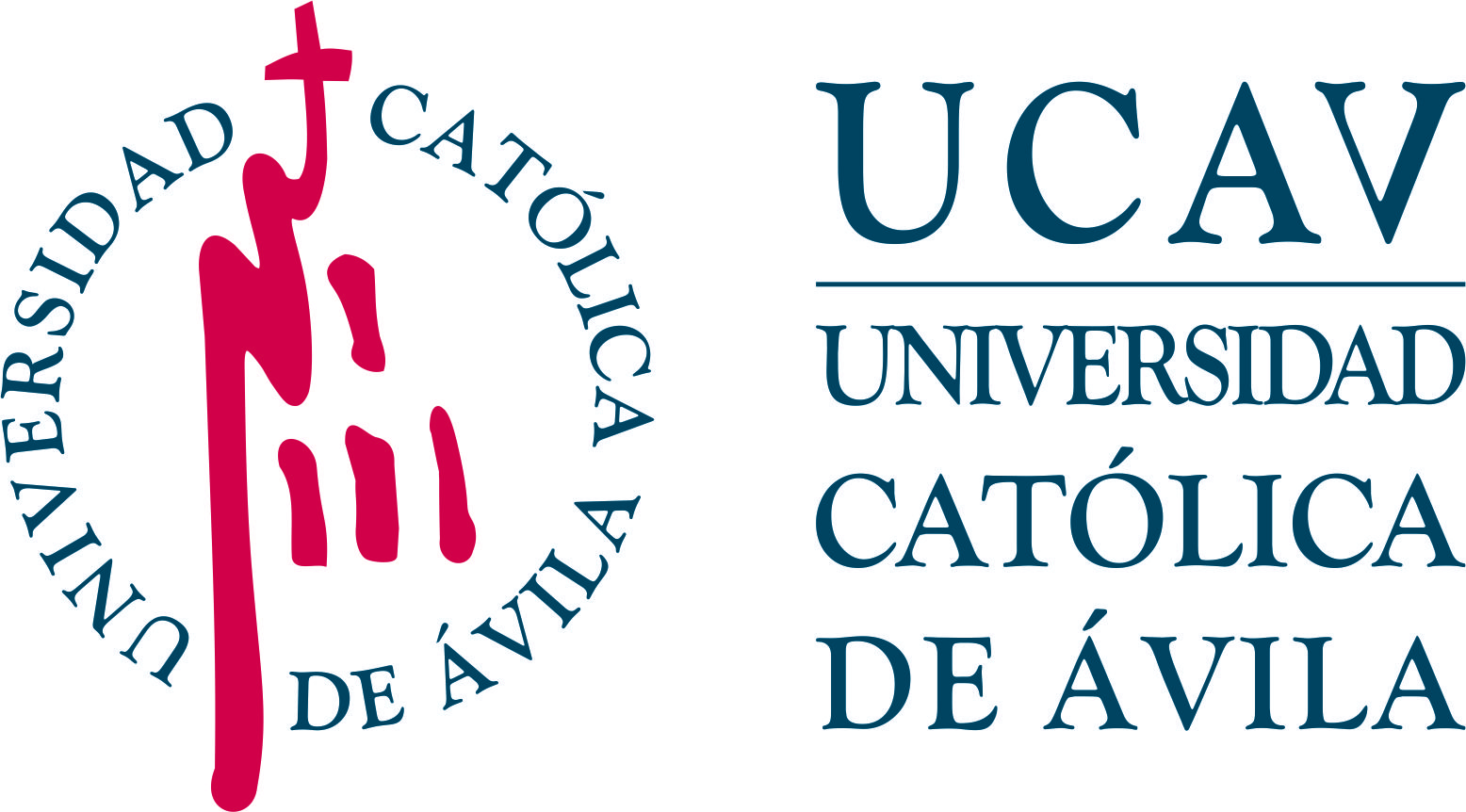 Impreso: SIIU-MIMPRESO DE DATOS ESTADÍSTICOSMÁSTER UNIVERSITARIO - Alumnos de Nuevo IngresoDATOS PERSONALES DEL ESTUDIANTEDATOS PERSONALES DEL ESTUDIANTEDATOS PERSONALES DEL ESTUDIANTEDATOS PERSONALES DEL ESTUDIANTENOMBRE Y APELLIDOS: NOMBRE Y APELLIDOS: NOMBRE Y APELLIDOS: NOMBRE Y APELLIDOS: TIPO DOCUMENTO IDENTIFICACIÓN PERSONAL: TIPO DOCUMENTO IDENTIFICACIÓN PERSONAL: Nº IDENTIFICACIÓN: Nº IDENTIFICACIÓN: NACIONALIDAD: AÑO NACIMIENTO: AÑO NACIMIENTO: SEXO:  H    MTRABAJO DEL ESTUDIANTE DURANTE EL CURSO ANTERIOR: TRABAJO DEL ESTUDIANTE DURANTE EL CURSO ANTERIOR: TRABAJO DEL ESTUDIANTE DURANTE EL CURSO ANTERIOR: TRABAJO DEL ESTUDIANTE DURANTE EL CURSO ANTERIOR: TRABAJO ACTUAL DEL ESTUDIANTE: TRABAJO ACTUAL DEL ESTUDIANTE: TRABAJO ACTUAL DEL ESTUDIANTE: TRABAJO ACTUAL DEL ESTUDIANTE: FAMILIA NUMEROSA : FAMILIA NUMEROSA : FAMILIA NUMEROSA : FAMILIA NUMEROSA : NIVEL DE ESTUDIOS DEL PADRE: NIVEL DE ESTUDIOS DE LA MADRE: NIVEL DE ESTUDIOS DE LA MADRE: NIVEL DE ESTUDIOS DE LA MADRE: TRABAJO DEL PADRE: TRABAJO DEL PADRE: TRABAJO DEL PADRE: TRABAJO DEL PADRE: TRABAJO DE LA MADRE: TRABAJO DE LA MADRE: TRABAJO DE LA MADRE: TRABAJO DE LA MADRE: 1. DATOS DE ACCESO AL SISTEMA UNIVERSITARIO ESPAÑOL (SUE)1. DATOS DE ACCESO AL SISTEMA UNIVERSITARIO ESPAÑOL (SUE)1. DATOS DE ACCESO AL SISTEMA UNIVERSITARIO ESPAÑOL (SUE)1. DATOS DE ACCESO AL SISTEMA UNIVERSITARIO ESPAÑOL (SUE)1.1. Año en que accedió por primera vez a estudios universitarios españoles (SUE): 1.1. Año en que accedió por primera vez a estudios universitarios españoles (SUE): 1.1. Año en que accedió por primera vez a estudios universitarios españoles (SUE): 1.1. Año en que accedió por primera vez a estudios universitarios españoles (SUE): 1.2. Forma de acceso a los estudios universitarios españoles:    Elija opción según tabla anexa 11.2. Forma de acceso a los estudios universitarios españoles:    Elija opción según tabla anexa 11.2. Forma de acceso a los estudios universitarios españoles:    Elija opción según tabla anexa 11.2. Forma de acceso a los estudios universitarios españoles:    Elija opción según tabla anexa 11.3. Si en el apartado 1.2. ha seleccionado opción 02 o 07, indique área de conocimiento: 1.3. Si en el apartado 1.2. ha seleccionado opción 02 o 07, indique área de conocimiento: 1.3. Si en el apartado 1.2. ha seleccionado opción 02 o 07, indique área de conocimiento: 1.3. Si en el apartado 1.2. ha seleccionado opción 02 o 07, indique área de conocimiento: 1.4. Si en el apartado 1.2. ha seleccionado opción 04, 05, 06 o 08, por favor,  indique ámbito de conocimiento de los estudios/pruebas realizadas:       Elija opción según tabla anexa 21.4. Si en el apartado 1.2. ha seleccionado opción 04, 05, 06 o 08, por favor,  indique ámbito de conocimiento de los estudios/pruebas realizadas:       Elija opción según tabla anexa 21.4. Si en el apartado 1.2. ha seleccionado opción 04, 05, 06 o 08, por favor,  indique ámbito de conocimiento de los estudios/pruebas realizadas:       Elija opción según tabla anexa 21.4. Si en el apartado 1.2. ha seleccionado opción 04, 05, 06 o 08, por favor,  indique ámbito de conocimiento de los estudios/pruebas realizadas:       Elija opción según tabla anexa 22. DATOS DE ACCESO A LOS ESTUDIOS DE MÁSTER UNIVERSITARIO DE LA UCAV2. DATOS DE ACCESO A LOS ESTUDIOS DE MÁSTER UNIVERSITARIO DE LA UCAV2. DATOS DE ACCESO A LOS ESTUDIOS DE MÁSTER UNIVERSITARIO DE LA UCAV2. DATOS DE ACCESO A LOS ESTUDIOS DE MÁSTER UNIVERSITARIO DE LA UCAV2.1. Año en que accede por 1ª vez a la UCAV: 2.1. Año en que accede por 1ª vez a la UCAV: 2.1. Año en que accede por 1ª vez a la UCAV: 2.1. Año en que accede por 1ª vez a la UCAV: 2.2. Se matricula en Complementos de Formación para el acceso al Máster:  2.2. Se matricula en Complementos de Formación para el acceso al Máster:  2.2. Se matricula en Complementos de Formación para el acceso al Máster:  2.2. Se matricula en Complementos de Formación para el acceso al Máster:  2.3. Se matricula por 1ª vez en primer curso de al menos 18 créditos de ese primer curso  2.3. Se matricula por 1ª vez en primer curso de al menos 18 créditos de ese primer curso  2.3. Se matricula por 1ª vez en primer curso de al menos 18 créditos de ese primer curso  2.3. Se matricula por 1ª vez en primer curso de al menos 18 créditos de ese primer curso  2.4. ACCESO DESDE TÍTULO UNIVERSITARIO ESPAÑOL2.4. ACCESO DESDE TÍTULO UNIVERSITARIO ESPAÑOL2.4. ACCESO DESDE TÍTULO UNIVERSITARIO ESPAÑOL2.4. ACCESO DESDE TÍTULO UNIVERSITARIO ESPAÑOL2.4.1. Título universitario español que le permite el acceso a los estudios de Máster Universitario de la UCAV:    2.4.1. Título universitario español que le permite el acceso a los estudios de Máster Universitario de la UCAV:    2.4.1. Título universitario español que le permite el acceso a los estudios de Máster Universitario de la UCAV:    2.4.1. Título universitario español que le permite el acceso a los estudios de Máster Universitario de la UCAV:    2.4.2. Denominación del título universitario español: 2.4.2. Denominación del título universitario español: 2.4.2. Denominación del título universitario español: 2.4.2. Denominación del título universitario español: 2.4.3. Calificación media obtenida (1): 2.4.3. Calificación media obtenida (1): 2.4.3. Calificación media obtenida (1): 2.4.3. Calificación media obtenida (1): 2.4.4. Universidad española donde lo obtuvo: 2.4.4. Universidad española donde lo obtuvo: 2.4.4. Universidad española donde lo obtuvo: 2.4.4. Universidad española donde lo obtuvo: 2.5. ACCESO DESDE TÍTULO UNIVERSITARIO EXTRANJERO2.5. ACCESO DESDE TÍTULO UNIVERSITARIO EXTRANJERO2.5. ACCESO DESDE TÍTULO UNIVERSITARIO EXTRANJERO2.5. ACCESO DESDE TÍTULO UNIVERSITARIO EXTRANJERO2.5.1. Título universitario extranjero que le permite el acceso a los estudios de Máster Universitario de la UCAV:    2.5.1. Título universitario extranjero que le permite el acceso a los estudios de Máster Universitario de la UCAV:    2.5.1. Título universitario extranjero que le permite el acceso a los estudios de Máster Universitario de la UCAV:    2.5.1. Título universitario extranjero que le permite el acceso a los estudios de Máster Universitario de la UCAV:    2.5.2. Denominación del título universitario extranjero: 2.5.2. Denominación del título universitario extranjero: 2.5.2. Denominación del título universitario extranjero: 2.5.2. Denominación del título universitario extranjero: 2.5.3. Denominación del título universitario español al que se homologa o se declara equivalente 2.5.3. Denominación del título universitario español al que se homologa o se declara equivalente 2.5.3. Denominación del título universitario español al que se homologa o se declara equivalente 2.5.3. Denominación del título universitario español al que se homologa o se declara equivalente 2.5.4. Calificación media obtenida (1): 2.5.4. Calificación media obtenida (1): 2.5.4. Calificación media obtenida (1): 2.5.4. Calificación media obtenida (1): 2.5.5. Universidad extranjera donde lo obtuvo: 2.5.5. Universidad extranjera donde lo obtuvo: 2.5.5. Universidad extranjera donde lo obtuvo: 2.5.5. Universidad extranjera donde lo obtuvo: 3. DATOS DE ESTUDIOS DE MÁSTER UNIVERSITARIO PREVIOS Y CURSADOS EN OTRAS UNIVERSIDADES3. DATOS DE ESTUDIOS DE MÁSTER UNIVERSITARIO PREVIOS Y CURSADOS EN OTRAS UNIVERSIDADES3. DATOS DE ESTUDIOS DE MÁSTER UNIVERSITARIO PREVIOS Y CURSADOS EN OTRAS UNIVERSIDADES3. DATOS DE ESTUDIOS DE MÁSTER UNIVERSITARIO PREVIOS Y CURSADOS EN OTRAS UNIVERSIDADES3.1. Ha iniciado estudios universitarios de Máster Universitario en otra universidad y desea finalizarlos en la UCAV:  3.1. Ha iniciado estudios universitarios de Máster Universitario en otra universidad y desea finalizarlos en la UCAV:  3.1. Ha iniciado estudios universitarios de Máster Universitario en otra universidad y desea finalizarlos en la UCAV:  3.1. Ha iniciado estudios universitarios de Máster Universitario en otra universidad y desea finalizarlos en la UCAV:  3.2. La universidad en la que los realizó es:  3.2. La universidad en la que los realizó es:  3.2. La universidad en la que los realizó es:  3.2. La universidad en la que los realizó es:  3.3. Son estudios son conducentes a títulos oficiales habilitantes para profesión reglada:   3.3. Son estudios son conducentes a títulos oficiales habilitantes para profesión reglada:   3.3. Son estudios son conducentes a títulos oficiales habilitantes para profesión reglada:   3.3. Son estudios son conducentes a títulos oficiales habilitantes para profesión reglada:   3.4. Denominación de los estudios:  3.4. Denominación de los estudios:  3.4. Denominación de los estudios:  3.4. Denominación de los estudios:  3.5. Universidad donde los cursó: 3.5. Universidad donde los cursó: 3.5. Universidad donde los cursó: 3.5. Universidad donde los cursó: 3.6. País donde radica la universidad: 3.6. País donde radica la universidad: 3.6. País donde radica la universidad: 3.6. País donde radica la universidad: Impreso: SIIU-MIMPRESO DE DATOS ESTADÍSTICOSMÁSTER UNIVERSITARIO - Alumnos de Nuevo IngresoTabla Anexa 1: ACCESO AL SISTEMA UNIVERSITARIO ESPAÑOL SUETabla Anexa 1: ACCESO AL SISTEMA UNIVERSITARIO ESPAÑOL SUE01Pruebas de Acceso a la Universidad (EBAU, PAU y Pruebas de Acceso anteriores).02Estudiantes procedentes de sistemas miembros de la Unión Europea o de otros Estados con los que España haya suscrito Acuerdos Internacionales a este respecto que cumplan los requisitos exigidos en su respectivo país para el acceso a la universidad. 03Mediante posesión de los títulos de Técnica/o Superior correspondientes a las enseñanzas de Formación Profesional y Enseñanzas Artísticas o de Técnica/o Deportiva/o Superior correspondientes a las enseñanzas Deportivas o títulos equivalentes.04Mayores de 25 años (con pruebas realizadas en otra Universidad).05Mayores de 40 años con acreditación de experiencia laboral o profesional.06Mayores de 45 años (con pruebas realizadas en otra Universidad).07Estudios procedentes de sistemas educativos extranjeros, previa solicitud de homologación, del título de origen al título español de bachiller.08Convalidación parcial de estudios extranjeros (al menos 30 créditos reconocidos).09Acceso sin prueba de acceso para estudiantes de Bachillerato anterior al Bachillerato LOMCE (Según la Disposición Transitoria única de la Orden ECD/1941/2016).Tabla Anexa 2: ÁMBITOS DE CONOCIMIENTOTabla Anexa 2: ÁMBITOS DE CONOCIMIENTO01Actividad física y ciencia del deporte02Arquitectura, construcción, edificación y urbanismo, e ingeniería civil03Biología y genética04Bioquímica y biotecnología05Ciencias agrarias y tecnología de los alimentos06Ciencias biomédicas07Ciencias del comportamiento y psicología08Ciencias económicas, administración y dirección de empresas, márquetin, comercio, contabilidad y turismo09Ciencias de la educación10Ciencias medioambientales y ecología11Ciencias sociales, trabajo social, relaciones laborales y recursos humanos, sociología, ciencia política y relaciones internacionales12Ciencias de la Tierra13Derecho y especialidades jurídicas14Enfermería15Estudios de género y estudios feministas16Farmacia17Filología, estudios clásicos, traducción y lingüística18Física y astronomía19Fisioterapia, podología, nutrición y dietética, terapia ocupacional, óptica y optometría y logopedia20Historia del arte y de la expresión artística, y bellas artes21Historia, arqueología, geografía, filosofía y humanidades22Industrias culturales: diseño, animación, cinematografía y producción audiovisual23Ingeniería eléctrica, ingeniería electrónica e ingeniería de la telecomunicación24Ingeniería industrial, ingeniería mecánica, ingeniería automática, ingeniería de la organización industrial e ingeniería de la navegación25Ingeniería informática y de sistemas26Ingeniería química, ingeniería de los materiales e ingeniería del medio natural27Matemáticas y estadística28Medicina y odontología29Periodismo, comunicación, publicidad y relaciones públicas30Química31Veterinaria32Interdisciplinar